Date: April 24, 2018In your journal record the following:ART 1010 ENTRY #31:ART THINK:  What is one thing you learned about your art movement?Announcements/Reminders:   Critique #2 is due TODAY!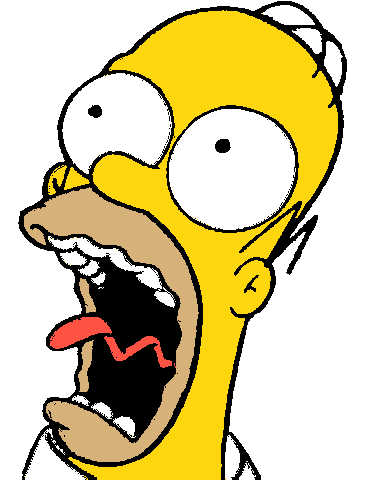 Today’s Objective:  Turn in criticReviewWork in computer labHomework: none today!